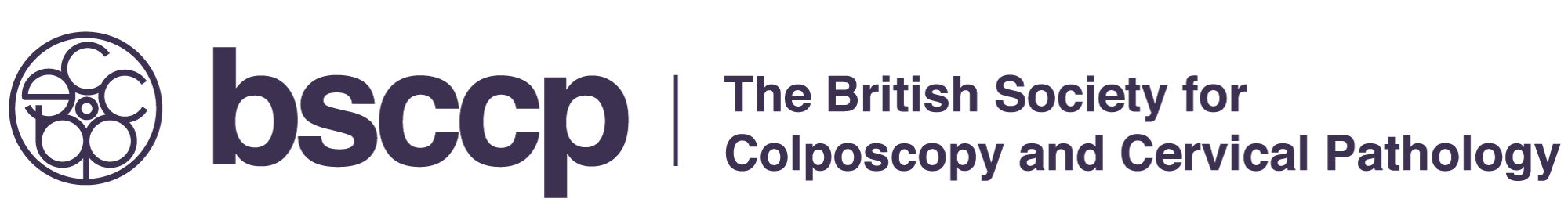 BSCCP NOMINATION FORM The BSCCP is currently requesting nominations from BSCCP members for the following BSCCP Executive Committee Posts for a 3-year term from April 2024 – April 2027. The appointments will be announced at the BSCCP AGM in April 2024 in Edinburgh.BSCCP Clinical Nurse RepresentativePlease return completed form by e-mail to elaine.radford2@nhs.netNomination Forms must be accompanied by the nominee’s personal statement of no more than 250 words and a digital passport style photograph.Nominations request forms to be received no later than 29.02.2024. BSCCP is unable to accept nomination forms after the closing date.I ................................................................……… (Nominator print name) being a member of the BSCCP wish to nominate .................................................................…….. (Nominee print name) For the post of ..........................................................……………. on the BSCCP Executive.Signed.......................................... (Signature of Nominator)Date..................I ………........................................................................... (Applicant print name) Name of Institution....................……………………………………. Address………………………….……………………………………………………………………………… Post Code……………………….Email address…………………………Being a member of the BSCCP I am happy to be nominated for the position of ………………………………............................................................................. on the Executive of the BSCCP.Signed................................................ (Signature of Nominee)Date.......